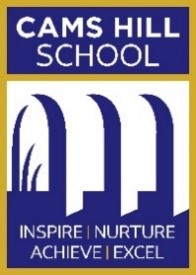 CAMS HILL SCHOOLSCHOOL UNIFORM POLICYUncontrolled copy when printedNon-StatutoryDate created:  4 September 2014Review Period:  AnnuallyLast Reviewed:  12 June 2020Ratified by Governors:  N/ANext Review Date:  3 September 2021School Uniform PolicyMaintaining high standards of school uniform should not be to the detriment of high-quality teaching for learning which is our key priority.  Therefore, with clear expectations, pupils, parents/carers and the school should work positively together to ensure that these standards are maintained with minimal intervention and reminders.  Staff are clear and consistent and pupils are required to meet expectations.  Full school uniform should be worn to and from school, including blazers.  Pupils are representing the school whilst in uniform and any behaviour outside of school whilst wearing Cams Hill School uniform will result in school follow up. If a child has incorrect uniform, parents/carers are respectfully asked to ensure that there is a note explaining the reasoning given by the pupil to their tutor during morning registration.  Spare items of uniform are kept in school and pupils (where appropriate) will be required to wear these in order to be suitably dressed for school.  On rare occasions, in liaison with parents/carers, pupils may be sent home to change into correct uniform before returning to school. Nearly new uniform is available to purchase in school.  If you are interested in having a look at what is on offer, please contact the school to arrange a time to view.  If you are unsure about any aspect of school uniform, please contact the school for clarification. Junior Uniform - Years 7-9Blazers - these are stocked by and can be purchased from Skoolkit, 149 West Street, Fareham, PO16 0YA, telephone: 01329 822509, website: skoolkit.co.uk; please click here to download the Skoolkit order form.  Skirts - must be dark grey, pleated and knee length.  You may purchase the skirt in grey from any retailer who provides school uniform items.  The grey should be a dark grey but the school accepts that there will be slight variation in the shade.  This therefore gives parents, carers and pupils the opportunity to select their own supplier in order to find a style to meet the length requirements for each and every individual. Trousers - must be dark grey, regular straight leg fit, full length and not fashion style including shorter or ¾ length trousers, skinny fit or drainpipe style, flat front style with zips or embellished pockets, bootleg or flare style.  In summary, school uniform trousers do not reflect any particular fashion trend.  Trousers should touch the shoes of the pupil when standing, should be formal in style with creases, loose fitting and not of stretchy lycra or jersey material.Tights - thick, plain black tights over 40-denier is acceptable. Socks - plain black.  These must be ankle length - small trainer socks are not permitted. Shirts - must be white and button collar to the neck.  Ties are required to be worn so shirts should be fully compatible with ties including a fully functional top button.Ties - dark blue with pale blue and grey stripes.  Pupils in leadership roles may have a separate tie which is issued by the school. Shoes - plain black; maximum heel 5cm.  Shoes must fully cover heels and toes.  Fashion styles (bows, buckles, zips, multiple straps, patterns) are not acceptable.  Trainer style shoes are unacceptable along with canvas trainers or pumps including those that may be black in colour.  Trainers are not permitted.  Boots are not permitted.Plain hair bands - should be used to tie hair back; flowery headbands or bows are unacceptable. Coats - should be worn to school in cold or inclement weather periods.  Pupils are allowed to wear coats in the school building but must remove them before entering classrooms and other learning areas. Optional - School jumper or cardigan with embroidered badge (navy) - available from the school’s recommended suppliers (Skoolkit).  Only this make, weight, colour and style are acceptable.  Please note that non-uniform sweaters, cardigans, 'hoodies', etc, will be confiscated if worn.Senior Uniform - Years 10 & 11Blazers - these are stocked by and can be purchased from Skoolkit, 149 West Street, Fareham, PO16 0YA, telephone: 01329 822509, website: skoolkit.co.uk; please click here to download the Skoolkit order form.  Skirts – must be dark navy blue, pleated and knee length.  You may purchase the skirt in dark navy from any retailer who provides school uniform items.  The navy should be a dark navy.  This therefore gives parents, carers and pupils the opportunity to select their own supplier in order to find a style to meet the length requirements for each and every individual. Trousers - must be dark navy blue, regular straight leg fit, full length and not fashion style including shorter or ¾ length trousers, skinny fit or drainpipe style, flat front style with zips or embellished pockets, bootleg or flare style.  In summary, school uniform trousers do not reflect any particular fashion trend.  Trousers should touch the shoes of the pupil when standing, should be formal in style with creases, loose fitting and not of stretchy lycra or jersey material.Tights - thick, plain black or navy tights over 40-denier is acceptable. Socks - plain black.  These must be ankle length; small trainer socks are not permitted. Shirts - must be white and button collar to the neck.  Ties are required to be worn so shirts should be fully compatible with ties including a fully functional top button.Ties - senior school tie blue with gold stripe.  Pupils in leadership roles will be offered the opportunity to wear a different tie issued by the school.Shoes - plain black; maximum heel 5cm.  Shoes must fully cover heels and toes.  Fashion styles (bows, buckles, zips, multiple straps, patterns) are not acceptable.  Trainer style shoes are unacceptable along with canvas trainers or pumps including those that may be black in colour.  Trainers are not permitted.  Boots are not permitted.Plain hair bands - should be used to tie hair back; flowery headbands or bows are unacceptable. Coats - should be worn to school in cold or inclement weather periods.  Pupils are allowed to wear coats in the school building but must remove them before entering classrooms and other learning areas.Optional - School jumper or cardigan with embroidered badge (navy) - available from the school’s recommended suppliers (Skoolkit).  Only this make, weight, colour and style are acceptable.  Please note that non-uniform sweaters, cardigans, 'hoodies', etc, will be confiscated if worn.Special Clothing - Years 7-11Protective GarmentsWorkshop/lab coat for Key Stage 3/4 Technology and Science.Apron or large, old, plain shirt for Art.Optional separate apron, for hygienic purposes, for Technology (Catering) in Years 7, 8 and 9.Chef’s jacket for pupils taking Hospitality and Catering in Years 10 and 11.Workshop/lab coat for GCSE Design Technology.PUPILS ARE NOT TO GRAFFITI ON THE ABOVE.  Where this is the case, clean/new replacements will be required.DramaPupils are required, for reasons of hygiene and safety, to ensure that they come to lessons with clean, soft shoes with non-slip soles, such as plimsolls.  It is recommended that pupils keep their Drama shoes in their lockers.Pupils may retain their modesty and freedom of movement by wearing plain trousers for Drama.Pupils repeatedly failing to bring suitable shoes will have a consequence and may be given alternative work.PE Clothing - Years 7–11We have updated our PE kit from September 2019 for class of 2024 and from September 2020 for all year groups.  The PE kit can be purchased from Skoolkit, 149 West Street, Fareham, PO16 0YA, telephone: 01329 822509, website: skoolkit.co.uk; please click here to download the Skoolkit order form.  Cams Hill School PE kit must be worn for all activities.  The specified blue polo shirt, shorts/skort and blue socks must be worn.  The specific half zip fleece jumper is the only jumper that can be worn for all activities.  Any jumper of other colour/style is not permitted.Leggings can be worn but must be black with no pattern or branding. Tracksuit bottoms can also be worn but must either be plain blue or the specified Cams Hill brand that can be purchased from Skoolkit.Additional PE Equipment Studded Boots - For rugby and soccer it is compulsory to wear studded boots and, for indoor games, trainers with non-marking soles and shoe-laces, thus ensuring adequate ankle support for all PE lessons.  Any Velcro fastening, slip-on shoes, canvas shoes, plimsolls and other non-supporting footwear are not safe and, therefore, are not acceptable.  Please ensure that all footwear is free from dirt for all indoor activities.  Training and sports shoes with SMOOTH SOLES only can be used on the tennis courts; anything else damages the specialised surface. Note on Footwear: In a report commissioned by the Education Service it cites inappropriate footwear as being a significant factor in the increase of risk involved in outdoor games.  Children who have no traction are inclined to slip.  They may bang their heads, fall on wrists and arms unexpectedly and may strain/tear muscle fibres.  Pupils cannot hope to perform competently and may feel embarrassed by their seeming lack of balance and ability. Shin Pads - Shin pads are essential for football and hockey; football is a contact sport and football law prohibits unfair contact between players.  Fair challenges can involve substantial contact.  Shin pads protect vulnerable shins from exposure to tackles, kicks and other knocks.  Shin bones are not properly insulated by muscle and tissue. Gum Shields- Gum shields are required for hockey and rugby.  The gum shield not only protects teeth and gums, it can reduce damage around the jaw and the chances of getting concussed.  Every mouth is different, so every gum shield should be moulded to fit perfectly around the top half of a player's mouth. (Pupils coming with incorrect PE kit three times in one term will incur a detention.  Pupils coming with no PE kit will be given an active PE detention on a set night after school.)Jewellery/Adornment - Years 7-11No pupil may wear jewellery except:Where pupils have pierced ears, a PLAIN GOLD OR SILVER STUD only may be worn, no more than one in either ear lobe (not elsewhere around the ears).  If pupils have piercing for additional jewellery, such as extra ear studs, facial studs, tongue studs or studs elsewhere that are visible/become visible in PE, etc, they will be told to remove them during the school day even if this means that the piercing will close up.  Retainers are not permitted.No necklace other than a light chain with a small plain religious emblem may be worn - to be kept under the shirt.Coloured contact lenses are not to be worn (unless prescribed by medical practitioner/ophthalmologist).No false nails or eyelashes are to be worn.  If worn they will be required to be removed immediately.Tattoos/other body adornments/decorations (see Religious Beliefs) of any kind are not permissible.NO PUPIL may wear noticeable accessories, eg brooches or badges, other than school badges.Any jewellery which is not appropriate for school will be confiscated and placed in the school safe in the Time to Reflect Room where pupils may pick up the confiscated item(s) at the end of the school day, three days later.Make-Up - Years 7 & 8Pupils are not permitted to wear make-up.Make-Up - Years 9, 10 & 11Pupils in Years 9, 10 and 11 may wear 'light touch' make-up.  To clarify, this means pupils in Years 9-11 may choose to apply skin coloured base foundation, very light mascara or clear lip balm.  This make-up must not be noticeable to an observer.  Eyebrows and eyelashes are expected to be natural in shape and colour.It remains the belief of the Headteacher that pupils do not need to be distracted from their learning and progress by becoming overly obsessed with their comparative appearance through the daily application of make-up; however, developing self-confident learners who are enabled to make maximum progress and achieve the highest possible grades is our core purpose.Should light touch make-up be deemed to be too obvious, a member of staff, usually the pupil's tutor, will ask the pupil to remove it.Fake TanRecently, the over-application of fake tan has caused concern.  Cams Hill School has high standards and expectations regarding overall pupil presentation.  This enables pupils at Cams Hill School to focus on learning, progress and engagement rather than reflecting fashion trends/social pressures and the application of fake tan is an unnecessary distraction.  Fake tan must not be noticeable to an observer.HairstyleHairstyling should be smart, plain and simple (not an extreme fashion, group or pop culture statement) with no stepping or cutting-in of designs.  It must not be so short that the scalp is visible through it and any short styles should be blended or graded, avoiding extreme breaks between longer length hair on the top and very short back and sides.  No hair cut should be shorter than a grade 2.  Unnatural hair colour dyes and highlights, shaved patterns, extreme cuts and hair extensions are not acceptable.  If in doubt, please consult with the school before allowing your child to change his/her hairstyle.  (There may be a variation to this policy in some circumstances - for example on religious grounds).  For health and safety reasons in the laboratories, workshops and food room, long hair will need to be tied back and for some hairstyles, hairnets may be required for both boys and girls.  The school's decision on the acceptability of a hairstyle is final.Hats/Caps: When ultraviolet (UV) levels are high, pupils may wear a plain hat/cap (small logo) outside to protect them from strong sunlight.Religious BeliefsThe school recognises and respects the right and requirement for pupils to follow religious beliefs and practice with regard to clothing and appearance (see Jewellery/Adornment), for example, for males to wear a turban or skull cap and for females to be modestly dressed and to have the head covered with the wearing of a headscarf but not to wear a garment which covers the face, eg scarf, niqaab/burqa.